A COMISSÃO DE ORGANIZAÇÃO, ADMINISTRAÇÃO E FINANÇAS – COAF – CAU/SC, reunida ordinariamente, de forma virtual, nos termos da Deliberação Plenária nº 589, de 12 de março de 2021, e presencial, nos termos da Deliberação Plenária CAU/SC nº 618/2021, no uso das competências que lhe conferem os artigos 91 e 96 do Regimento Interno do CAU/SC, após análise do assunto em epígrafe, eConsiderando que compete à COAF propor, apreciar e deliberar sobre atos normativos relativos à gestão da estratégia organizacional, referente a atendimento, funcionamento, patrimônio e administração do CAU/SC, conforme inciso I do Art. 96 de seu Regimento Interno; Considerando que compete à COAF propor, apreciar e deliberar sobre os planos de ação e orçamento do CAU/SC, e suas reformulações, conforme inciso XVII do Art. 96 do seu Regimento Interno;  Considerando os projetos selecionados nas Reuniões de Planejamento e Orçamento para 2023;Considerando a orientação de que o portfólio de projetos do CAU/SC esteja alinhado com os objetivos do Planejamento Estratégico do CAU/BR 2013-2023;DELIBERA: 1 - Aprovar a Proposta de Programação Orçamentária do Exercício de 2023 no montante de R$ 18.471.031,91 (dezoito milhões, quatrocentos e setenta e um mil, trinta e um reais e noventa e um centavos), conforme resumo anexo.2 – Encaminhar esta deliberação à Presidência do CAU/SC para providências cabíveis.Florianópolis, 17 de outubro de 2022.Considerando o estabelecido na Deliberação Plenária CAU/SC nº 589, de 12 de março de 2021, que trata dos termos das reuniões virtuais dos órgãos colegiados do CAU/SC, atesto a veracidade das informações prestadas. Publique-se. Jaime Teixeira ChavesSecretário dos Órgãos Colegiados do CAU/SCAnexo – Planilha de Resumo do Orçamento de 2023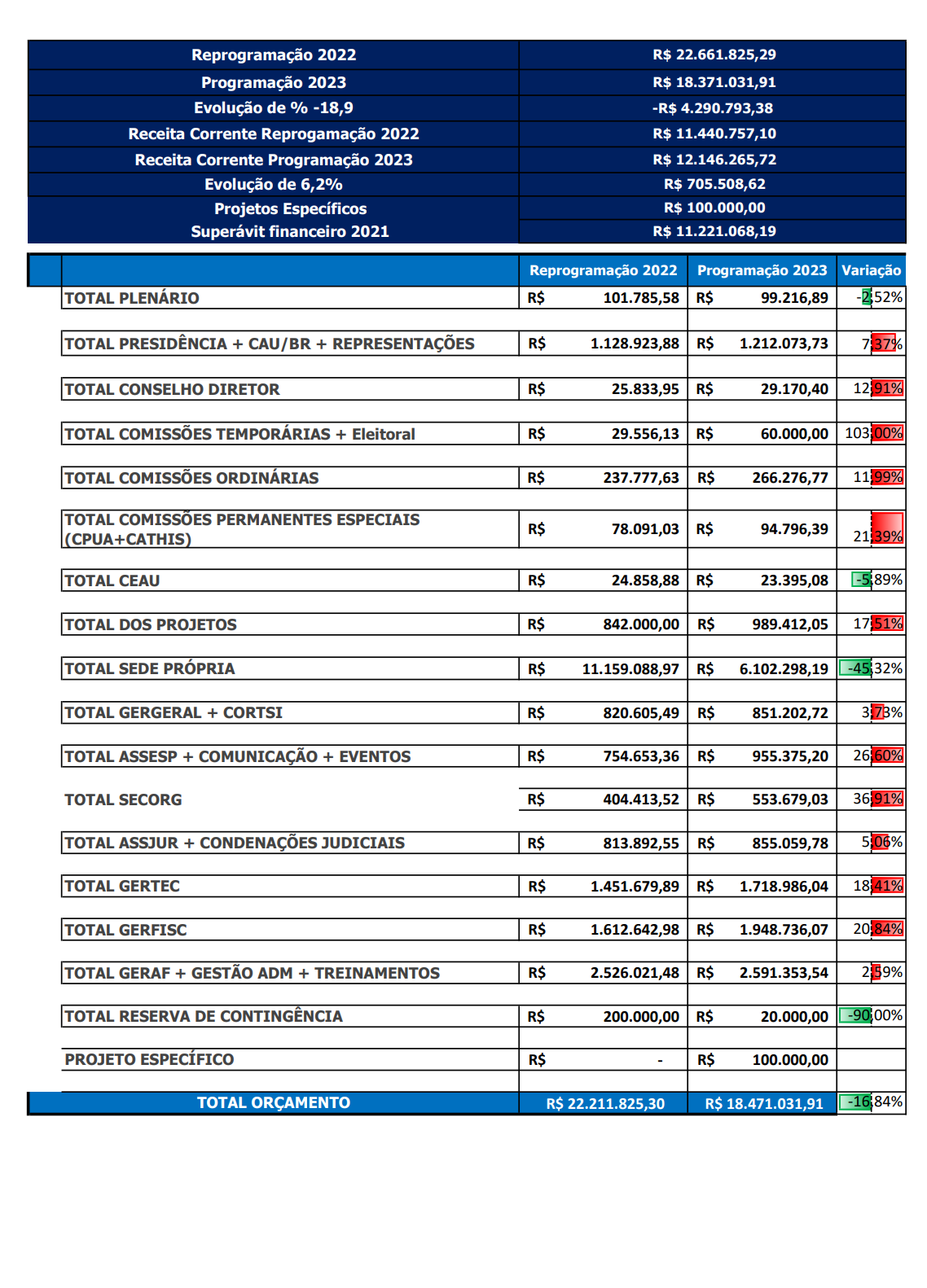 5ª REUNIÃO EXTRAORDINÁRIA DA COAF - CAU/SCFolha de Votação PROCESSO-INTERESSADOCOAF-CAU/SCASSUNTOProgramação Orçamentária 2023DELIBERAÇÃO Nº 035/2022 – COAF-CAU/SCDELIBERAÇÃO Nº 035/2022 – COAF-CAU/SCFunçãoConselheiro (a)VotaçãoVotaçãoVotaçãoVotaçãoFunçãoConselheiro (a)SimNãoAbstAusênCoordenadorMaurício Andre Giusti	XMembro SuplenteLilian Louise Fabre SantosXMembro SuplenteAna Carina Lopes De Souza Zimmermann	XHistórico da votação:Histórico da votação:Reunião COAF-CAU/SC: 5ª Reunião Extraordinária de 2022.Reunião COAF-CAU/SC: 5ª Reunião Extraordinária de 2022.Data: 17/10/2022.Matéria em votação: Programação Orçamentária 2023.Data: 17/10/2022.Matéria em votação: Programação Orçamentária 2023.Resultado da votação: Sim (03) Não (00) Abstenções (00) Ausências (00) Total (03)Resultado da votação: Sim (03) Não (00) Abstenções (00) Ausências (00) Total (03)Ocorrências: -.Ocorrências: -.Secretário da Reunião: Assistente Administrativo Vinícius Bastos Condutor da Reunião: Coordenador Maurício Andre Giusti